nr 41/2019 (812)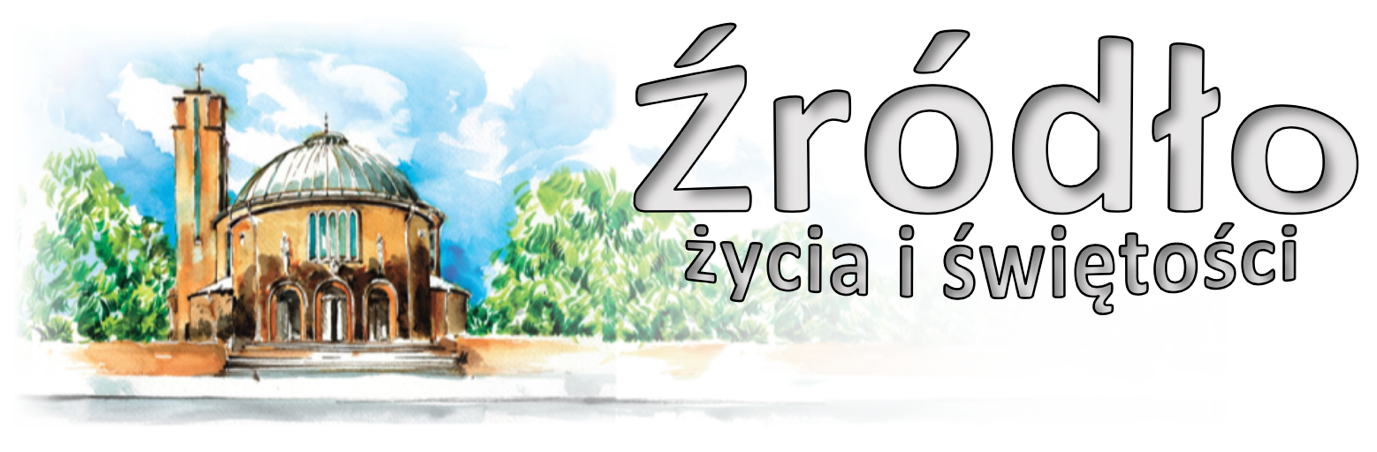 13 października 2019 r.gazetka rzymskokatolickiej parafii pw. Najświętszego Serca Pana Jezusa w RaciborzuXXVIII Niedziela ZwykłaEwangelia według św. Łukasza (17,11-19)„Stało się, że Jezus zmierzając do Jerozolimy przechodził przez pogranicze Samarii i Galilei. Gdy wchodzili do pewnej wsi, wyszło naprzeciw Niego dziesięciu trędowatych. Zatrzymali się z daleka i głośno zawołali: Jezusie, Mistrzu, ulituj się nad nami. Na ich widok rzekł do nich: Idźcie, pokażcie się kapłanom. A gdy szli, zostali oczyszczeni. Wtedy jeden z nich widząc, że jest uzdrowiony, wrócił chwaląc Boga donośnym głosem, upadł na twarz do nóg Jego i dziękował Mu. A był to Samarytanin. Jezus zaś rzekł: Czy nie dziesięciu zostało oczyszczonych? Gdzie jest dziewięciu? Żaden się nie znalazł, który by wrócił i oddał chwałę Bogu, tylko ten cudzoziemiec. Do niego zaś rzekł: Wstań, idź, twoja wiara cię uzdrowiła.”Cuda i znaki, które Jezus czynił, aby potwierdzić swe mesjańskie posłannictwo oraz przyjście królestwa Bożego, łączą się ściśle z wezwaniem do wiary. To wezwanie zachodzi w podwójnym znaczeniu: wiara uprzedza cud, co więcej – jest warunkiem jego spełnienia, z kolei wiara stanowi następstwo cudu, niejako rodzi się z niego w duszy tych, którzy cudu doznali albo też byli jego świadkami. Wiadomo, iż wiara jest odpowiedzią człowieka na słowo Bożego objawienia. Cud dokonuje się w organicznym związku z tym objawiającym słowem Boga. Jest znakiem Jego obecności i Jego działania, znakiem, rzec można, szczególnie intensywnym. To wszystko wystarczająco tłumaczy ów szczególny związek pomiędzy cudami – znakami Chrystusa a wiarą, która tak wyraźnie rysuje się w Ewangeliach. Wypada tu się odwołać do faktów, w których to wezwanie do wiary ukazuje się jako nieodzowny warunek cudów Chrystusa w Ewangeliach. Na początku należy wymienić Matkę Chrystusa w Kanie Galilejskiej, ale przedtem jeszcze – i nad wszystko – w momencie zwiastowania. To tam, można powiedzieć, znajduje się ów szczytowy punkt wiary, co zostanie potwierdzone w słowach Elżbiety przy nawiedzeniu: „Błogosławiona jesteś, któraś uwierzyła, że spełnią się słowa powiedziane Ci od Pana” (Łk 1,45). Tak, Maryja uwierzyła tak, jak nikt inny, w tym przeświadczeniu, że „dla Boga nie ma nic niemożliwego” (Łk 1,37). W Kanie Galilejskiej zaś wiara Jej niejako przyspieszyła godzinę objawienia się Chrystusa. To za Jej wstawiennictwem dokonał się ten pierwszy cud – znak, dzięki któremu uczniowie Jezusa „uwierzyli w Niego” (J 2,11). Jeśli Sobór Watykański II uczy, że Maryja stale „przoduje” Ludowi Bożemu na drodze wiary, to można powiedzieć, że pierwszą podstawą tego twierdzenia są słowa Ewangelii o owych cudach – znakach, które w Maryi i przez Maryję zostały dokonane w kontekście wezwania do wiary. […] Jezus kilkakrotnie podkreśla, iż cud, jakiego dokonał, wiąże się z wiarą. „Twoja wiara Cię ocaliła” Tak mówi Jezus do kobiety, która – cierpiąc od dwunastu lat na krwotok – podeszła z tyłu do Jezusa i dotknęła Jego płaszcza (Łk 8,48). Podobne słowa wypowiada Jezus pod Jerychem przy uzdrowieniu niewidomego Bartymeusza: „Idź, twoja wiara cię uzdrowiła” (Mk 10,52). To samo Jezus mówi do uzdrowionego z trądu Samarytanina (Łk 17,19).św. Jan Paweł II, 1987 r.Ogłoszenia z życia naszej parafiiPoniedziałek – 14 października 2019 							Łk 11,29-32	  630			Do Bożej Opatrzności w intencji Gabriela z okazji 70. rocznicy urodzin z podziękowaniem za otrzymane łaski, z prośbą o Boże błogosławieństwo i zdrowie dla jubilata i całej rodziny	  900			Za †† rodziców Weronikę i Jana Szeremet, brata Bolesława oraz Andrzeja Łachańskiego i dusze w czyśćcu cierpiące	1800	1.	Do Miłosierdzia Bożego za † ks. Filipa Wolnik w rocznicę śmierci			2.	Za †† z rodziny z obu stron	1830			Nabożeństwo Różańcowe – Liturgiczna Służba OłtarzaWtorek – 15 października 2019 – św. Teresy od Jezusa, dz. i doktora K-ła 		Łk 11,37-41	  630	1.	Za †† Władysława i Antoninę oraz †† z rodzin Urban, Stryjewski, Zapart, Pałka i za dusze w czyśćcu cierpiące			2.	Za †† rodziców Józefa i Marię Gardas, babcie i dziadków z obu stron, siostry Stanisławę i Bożenę, szwagrów Zbigniewa i Jerzego i za dusze w czyśćcu cierpiące	  800			W języku niemieckim: Zu Gottes Barmherzigkeit für †† Eltern Georg, Marta Runge, † Bruder Ginter, Verstorbene Grosseltern sowie für alle †† von Familie Witeczek, Runge	1715			Nabożeństwo Różańcowe – Rycerstwo Niepokalanej, Dzieci Maryi	1800	1.	Za † mamę Gizelę Dwulecką w 1. rocznicę śmierci, za †† tatę Gintra, siostrę Grażynę Kosiniak			2.	Zbiorowa za zmarłych: Za †† rodziców Zofię i Norberta Hmielorz, †† teściów i pokrewieństwo; Za † ojca Stanisława Szablińskiego w 11. rocznicę śmierci, †† mamę Jadwigę Szablińską, męża Idziego Leśniak, braci, bratowe; Za † Stanisława Niklewicz i †† z całej rodziny; Za † syna Grzegorza Wala w rocznicę urodzin i w 3. rocznicę śmierci; Za † Jerzego Włosińskiego w 30. dzień; Do Miłosierdzia Bożego za † męża Stefana Nowakowskiego, †† brata Romualda, rodziców Marię i Józefa Żukowskich, szwagra Jana Majer i dusze w czyśćcu cierpiące; Za † Michała w kolejną rocznicę śmierci; Za † Wiesława Uranin (w 30. dzień); Za † Karola Gacek (od współlokatorów z ulicy Katowickiej 23-23a); Za †† Lidię Kupka, Jana i Ludwika Kucab, Franciszka, Józefa i Walerię Walaszczyk, Marcina i Antoninę Żuber i dusze w czyśćcu cierpiące; Za † Marię Lasowską (od sąsiadów z ulicy Katowickiej 17 i 17a); Za †† Franciszka Piechniczek, żonę Jadwigę, rodziców i rodzeństwo; Za † Hildegardę Kalemba (od sąsiadów z ulicy Katowickiej 21); Za †† Helenę Szymańską, męża Alfreda, synową Martę i za dusze w czyśćcu cierpiące; Za †† Mariannę i Mariana Wojtyla; Za †† rodziców Kazimierę i Witolda, teściów Mirosława i Rozalię, ciocie Krystynę, Janinę i Marię, wujka Jerzego, dziadków z obu stron, księży Józefa i Kazimierza, dobrodziejów, znajomych i dusze w czyśćcu; Za † Mariana Molęda (od Artura Potaczka z rodziną); Za †† Jana Górkę (od Renaty i Józefa z Mynorki); Za †† Mieczysława i jego rodziców Marię i Tomasza;Środa – 16 października 2019 – św. Jadwigi Śląskiej, gł. patronki Śląska 		Mk 3,31-35	  630			Za † sąsiada Gerarda Kucharczyka	  900	1.	Z okazji urodzin córki Jadwigi o Boże błogosławieństwo dla solenizantki i jej rodziny			2.	Za † S. Felicytę oraz za † Zbigniewa Matusewicza (od uczestników Dziennego Domu „Iskierka”)	1800	1.	Z okazji 18. rocznicy urodzin Joanny z podziękowaniem za otrzymane łaski, z prośbą o dalsze Boże błogosławieństwo, dary Ducha Świętego i zdrowie			2.	Za † Marię Mitko, † męża i całe †† pokrewieństwo	1830			Nabożeństwo Różańcowe – Ruch Rodzin NazaretańskichCzwartek – 17 października 2019 – św. Ignacego Antiocheńskiego, bpa i męcz. 	Łk 11,47-54	  630	1.	Do Miłosierdzia Bożego za †† rodziców Ruth i Tadeusza Mizioch oraz za z rodziny z obu stron			2.	Za † Mariana Molęda (od Katarzyny Zając z rodziną)	1630			Różaniec dla dzieci	1715			Nabożeństwo Różańcowe – Rodzina Radia Maryja	1800	1.	Za † Otylię Szymiczek			2.	Do Miłosierdzia Bożego z prośbą o łaskę wiecznego zbawienia dla †† rodziców Emanuela i Wandy oraz za dusze potrzebujące modlitwyPiątek – 18 października 2019 – św. Łukasza, Ewangelisty 				Łk 10,1-9	  630	 		Za † Jana Górkę (od rodziny Kuzińskich z Łodzi)	  900			Do Miłosierdzia Bożego za † siostrę Marię Kuhr	1500			Koronka do Bożego Miłosierdzia	1800	1.	Msza o Bożym Miłosierdziu Za † Beatę Pierchała w 7. rocznicę śmierci, jej †† rodziców Antoninę i Reinholda, wszystkich †† z rodziny i dusze w czyśćcu cierpiące			2.	Do Bożej Opatrzności w int. Krystyny i Stanisława w 50. r. ślubu z podziękowaniem za otrzymane łaski, z prośbą o Boże błogosławieństwo i zdrowie dla jubilatów i całej ich rodziny	1830			Nabożeństwo Różańcowe – Apostolat Matki Bożej Pielgrzymującej	1900			Spotkanie z modlitwą w duchu Taize 	1930			Raciborski Wieczór UwielbieniaSobota – 19 października 2019 								Łk 12,8-12	  630	1.	Do Miłosierdzia Bożego za † Jerzego Thamm (od Małgorzaty i Piotra Rubin)			2.	Za † Henryka Wicińskiego w 1. r. śmierci (od żony, dzieci, wnuków i najbliższej rodziny)	1200			Ślub: Martyna Sosnowska – Roman Kołodziejczyk	1715			Nabożeństwo Różańcowe – Żywy Różaniec, Róże Rodziców modlące się za swoje dzieci	1800			W sobotni wieczór: 1. Za † męża Jerzego, †† rodziców z obu stron			2.	Do Miłosierdzia Bożego za †† męża doktora Gerarda Bluszcza, matkę Franciszkę, ojca Józefa, siostrę Irenę, pokrewieństwo z obu stron i dusze czyśćcoweNiedziela – 20 października 2019 – Rocznica poświęcenia kościoła	  700			Do Bożej Opatrzności w intencji Marii z okazji urodzin z podziękowaniem za otrzymane łaski, z prośbą o Boże błogosławieństwo i zdrowie dla solenizantki i całej jej rodziny	  830			Godzinki o Niepokalanym Poczęciu NMP	  900			W intencji wszystkich budowniczych naszego kościoła, duszpasterzy, a zwłaszcza ++ ks. Jana Posta i ks. Alojzego Jurczyka, wszystkich żyjących i zmarłych Parafian						Szkoła Liturgiczna – Moc Słowa Bożego	1030			Za † męża Czesława Burban w 13. rocznicę śmierci, wszystkich †† z rodziny Burban, Adamskich, Magdziak	1200			Zbiorowa w intencji jubilatów i solenizantów obchodzących swoje rocznice w tym miesiącu: Z okazji urodzin męża Andrzeja z podziękowaniem za odebrane łaski, z prośbą o dalsze Boże błogosławieństwo i zdrowie; W intencji Korneli i Rudolfa z okazji 30. rocznicy ślubu z podziękowaniem za odebrane łaski, z prośbą o Boże błogosławieństwo i zdrowie; Do Bożej Opatrzności w intencji Beaty z okazji urodzin z podziękowaniem za otrzymane łaski, z prośbą o zdrowie i Boże błogosławieństwo dla solenizantki i całej jej rodziny; W intencji Jadwigi z okazji 60. rocznicy urodzin o Boże błogosławieństwo, zdrowie, dary Ducha Świętego dla całej rodziny; Do Bożej Opatrzności z podziękowaniem za otrzymane łaski, z prośbą o dalsze Boże błogosławieństwo i zdrowie dla Kasi i Filipa z okazji 10. rocznicy ślubu, Anity i Przemka z okazji 7. rocznicy ślubu, Klaudii i Jarosława z okazji 32. rocznicy ślubu; Do Bożej Opatrzności w intencji Reginy i Konrada Depta z okazji 35. rocznicy ślubu z podziękowaniem za otrzymane łaski, z prośbą o dalsza opiekę i zdrowie w całej rodzinie	1400			Msza w Rycie Trydenckim	1715			Nabożeństwo Różańcowe w intencji budowniczych i dobrodziejów naszej parafii	1800			Do Miłosierdzia Bożego za † męża Kazimierza Pytel, †† rodziców Antoniego i Rozalię i †† z rodzinyW tym tygodniu modlimy się: o duchowy rozwój naszej parafiiDzisiaj niedziela papieska. Niech będzie okazją do powrotu do nauczania Ojca Świętego Jana Pawła II.Zapraszamy na godz. 1545 na Różaniec Fatimski. Ostatnia część w formie wspólnego nabożeństwa o 1715. Zachęcamy również do wspólnej modlitwy różańcowej w tygodniu. W tym tygodniu odbędą się spotkania dla kandydatów do bierzmowania z 3 roku formacji. Szczegóły na ogłoszeniach pod wieżą.W poniedziałek o 2000 próba scholi.We wtorek o godz. 1530 spotkanie Klubu Seniora, po wieczornej Mszy spotkanie Kręgu Biblijnego, o 1800 próba chóru.Spotkanie Ruchu Rodzin Nazaretańskich w środę po wieczornej Mszy Świętej.Różaniec dla dzieci w czwartek o 1630. Z okazji święta św. Łukasza zapraszamy wszystkich pracowników Służby Zdrowia na Różaniec i Mszę Świętą do klasztoru Annuntiata w czwartek, 17 października na godz. 1800.W piątek o 1500 Koronka do Bożego Miłosierdzia.Młodzież zainteresowaną wyjazdem na Europejskie Spotkanie Młodych zapraszamy na modlitwę w duchu Taize w piątek o godz. 1900. Również w piątek zapraszamy na godz. 1930 na kolejny Raciborski Wieczór Uwielbienia.W przyszłą niedzielę przypada 84. rocznica poświęcenia naszego kościoła.W przyszłą niedzielę o godz. 1400 Msza Święta w rycie nadzwyczajnym, czyli trydenckim.18 października (wieczorem) w Winowie Pielgrzymka Pracowników Służby Zdrowia.19 października Diecezjalna Pielgrzymka Żywego Różańca na G. św. Anny. Zapisy na wyjazd w zakrystii (ze względów organizacyjnych prosimy o zapisy w najbliższych 2-3 dniach).20 października w klasztorze Annuntiata Spotkanie Rodzinne. Rozpoczęcie o 1600; zapewniona jest opieka dla dzieci.20 października w Rudach Raciborskich o 1700 koncert w Opactwie chóru Cracow Singers.19-20 października na G. św. Anny pielgrzymka chórów.25-27 października na G. św. Anny odbywa się diecezjalne spotkanie młodych – Ławka Go. Zapisy poprzez stronę botafe.pl Istnieje możliwość wspólnego wyjazdu – zainteresowanych prosimy o kontakt.27 października w Kietrzu spotkanie rejonowe Rycerstwa Niepokalanej. Zapisy na wyjazd w zakrystii.27 października w Jemielnicy diecezjalne spotkanie Bractwa św. Józefa. Będą przyjmowani także nowi członkowie (wymagane jest zgłoszenie do 21 X)Dziś przed kościołem LSO rozprowadza „kremówki papieskie”.Prezydent miasta zaprasza na spotkania poświęcone planom budżetowym oraz bieżącym sprawom miasta. W naszej dzielnicy spotkania odbędą się 17 października o 17.oo w Bibliotece na ul. Kasprowicza oraz 18 października o 17.oo w II Liceum na ul. Wyszyńskiego.Kolekta dzisiejsza przeznaczona jest na bieżące potrzeby parafii, przed kościołem można wspomóc Dzieło Nowego Tysiąclecia. Za tydzień przed kościołem dodatkowa zbiórka na remontowe cele naszej parafii.Za wszystkie ofiary, kwiaty i prace przy kościele składamy serdeczne „Bóg zapłać”. W minionym tygodniu odeszli do Pana: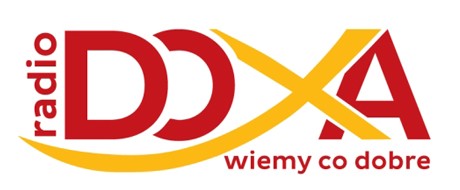 Zygfryd Ploszka, lat 84, zam. na ul. WaryńskiegoEugeniusz Smolnik, lat 88, zam. na ul. ŁąkowejWieczny odpoczynek racz zmarłym dać Panie. 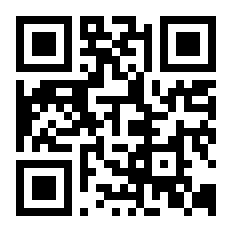 